RENCANA BISNIS PENDIRIAN USAHA KURSUS INVESTASIDIEL INVESTASI DI DAAN MOGOT, JAKARTA BARATOleh :Nama	: Benaya Adhi DharmaNIM	: 73150362RENCANA BISNISDiajukan sebagai salah satu syaratuntuk memperoleh gelar Sarjana Administrasi BisnisProgram Studi Administrasi BisnisKonsentrasi Bisnis Internasional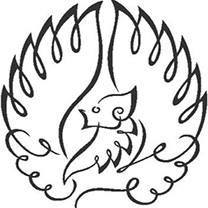 INSTITUT BISNIS dan INFORMATIKA KWIK KIAN GIEJAKARTAAGUSTUS 2019